МУНИЦИПАЛЬНЫЙ СОВЕТВНУТРИГОРОДСКОГО МУНИЦИПАЛЬНОГО ОБРАЗОВАНИЯГОРОДА ФЕДЕРАЛЬНОГО ЗНАЧЕНИЯ САНКТ – ПЕТЕРБУРГАМУНИЦИПАЛЬНЫЙ ОКРУГ СОСНОВАЯ ПОЛЯНА_____________________________________________________________     198264, Санкт-Петербург, ул. Пограничника Гарькавого, дом 22, корп. 3РЕШЕНИЕот __.__.2023 г. №___О внесении изменений в Решение Муниципального СоветаМО Сосновая Поляна от 17.05.2023 №128 «Об утверждении Порядка проведения регионального дня приема граждан руководителями органов местного самоуправления внутригородского муниципального образования города федерального значения Санкт-Петербурга муниципальный округ Сосновая Поляна»В связи с приведением нормативного правового акта в соответствие с действующим
законодательством, Муниципальный Совет решил:1. Внести изменение в Решение Муниципального Совета МО Сосновая Поляна 
от 17.05.2023 №128 «Об утверждении Порядка проведения регионального дня приема граждан руководителями органов местного самоуправления внутригородского муниципального образования города федерального значения Санкт-Петербурга муниципальный округ Сосновая Поляна» (далее – Решение №128):1.1. Дополнить преамбулу Решения №128 после слов «муниципальных образований» словами «города федерального значения».2. Внести изменение в Порядок проведения регионального дня приема граждан руководителями органов местного самоуправления внутригородского муниципального образования города федерального значения Санкт-Петербурга муниципальный округ Сосновая Поляна (далее – Порядок), утвержденный Решением №128:2.1. Дополнить пункт 1 Порядка после слов «муниципальных образований» словами «города федерального значения».3. Контроль за   исполнением   настоящего   Решения возложить   на   Главу муниципального образования, исполняющего полномочия председателя Муниципального Совета МО Сосновая Поляна.4. Настоящее решение вступает в силу после его официального опубликования (обнародования).Глава муниципального образования, исполняющий полномочия председателя Муниципального Совета МО Сосновая Поляна                                              С. Ю. Давыдова6созыв2019-2024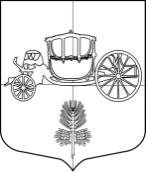 